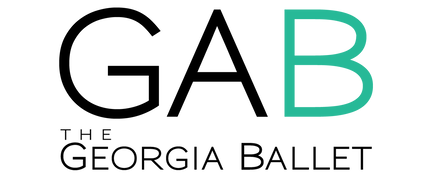 REGISTRATION FORMPO Box 670563, Marietta, GA 30066		  phone 770.528.0881 fax 770.528.0891		  www.georgiaballet.org  ARTS IN EDUCATION FIELD TRIP SERIES: Using STEM in the ARTS  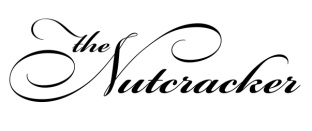 SCHOOL INFORMATION:School Name: 	Address: 	City: ___________________________________     State: __________     Zip: _______________     County: 	School Representative’s Name: ________________________________________________________________________Email Address:		Phone Number:_________________________________PERFORMANCE CHOICES:The NutcrackerMonday, December 9, 2019		 10:00am	 11:45am 	PAYMENT DEADLINE: November 15, 2019Tuesday, December 10, 2019		 10:00am	 11:45am 	PAYMENT DEADLINE: November 15, 2019Number of Students: __________ + Number of Chaperones: __________ = Total Attendees: __________Each year, our field trips introduce thousands of Metro Atlanta School Children to the artistry and athleticism of live performance.  Specially designed, STEM-related study guides are available for download from our website to all participating teachers and students to help relate the experience to their core curriculum.  These field trip performances give area school children valuable exposure to the arts and enhance the creative thinking process within their academics.  All performances last approximately one hour.  These performances are for groups only.  Student tickets are $8.00 each.  One free Adult Chaperone may be admitted for every 10 paid student tickets. POLICY and PAYMENT GUIDELINES:Tickets are $8.00 each. One free adult chaperone ticket is granted for every 10 PAID student tickets. We require a minimum sale of $216.00. Please contact us if you cannot meet this requirement.  Invoices will be sent out upon confirmation of registration. Payment must be received no later than the payment deadlines listed above. If payment is not received by us by the payment deadline, the reserved seats will be released for sale to other groups.  The Georgia Ballet accepts checks and all major credit cards.  If paying by check, please mail to our P.O. Box 670563.  All attendees must be 4 years of age or older.The whole group must be present to be seated. Seating will be assigned to each group by The Georgia Ballet. If you are sales tax exempt, submit your ST 5 before payment deadline. LATE RESERVATIONS: The Georgia Ballet will accept reservations after payment deadlines, provided that seats are available and full payment is made within two business days after reservation.Signed reservation forms can be submitted via mail, fax, scanned or emailed to artsineducation@georgiaballet.org or office@georgiaballet.org PAYMENT CALCULATOR:The school representative is responsible for notifying The Georgia Ballet in writing (mail, fax, or email) of any changes to the reservation before the payment deadline.  Notice of cancellation must be made prior to the payment deadline. Cancellations made after the payment deadline will require full payment.  No refunds will be issued for cancellations made after the payment deadline.  By signing below, I agree to abide by The Georgia Ballet’s Policy and Payment Guidelines.  School Representative’s Signature	 DateNumber of Students:x  $8.00=Number of Free  Adult Chaperones:DIVIDE Number of Student Tickets by ten (10) and round to the nearest whole number.Free Admission= No ChargeNumber of Paid Chaperones:x  $8.00=Total Number of Attendees:Total Amount Due=